О назначении публичных слушаний по проекту внесения изменений в Правила землепользования и застройки сельского поселения Алексеевский сельсовет муниципального района Уфимский район Республики БашкортостанВ соответствии со ст. 45, 46 Градостроительного Кодекса Российской Федерации,  пунктом  9.9.3  Решения Совета муниципального района Уфимский район Республики Башкортостан от 12.05.2011г. № 235 "О внесении изменений и дополнений пунктом 9 Положения  «О порядке проведения публичных слушаний в сфере градостроительной деятельности на территории муниципального района Уфимский район Республики Башкортостан», утвержденного решением Совета муниципального района Уфимский район Республики Башкортостан № 88 от 02 ноября 2009 года, в целях соблюдения прав человека на благоприятные условия жизнедеятельности, прав и законных интересов правообладателей земельных участков и объектов капитального строительства,  Совет сельского поселения Алексеевский сельсовет муниципального района Уфимский район Республики Башкортостан решил: 1. Назначить публичные слушания по рассмотрению  проекта внесения изменений в Правила землепользования и застройки сельского поселения Алексеевский сельсовет муниципального района Уфимский район Республики Башкортостан.2. Провести публичные слушания по проекту, указанному в пункте 1 настоящего решения, в соответствии с графиком (Приложение № 1).3. Установить, что письменные предложения жителей сельского поселения Алексеевский сельсовет муниципального района Уфимский район Республики Башкортостан по проекту, указанному в пункте 1 настоящего решения, направляются в Совет сельского поселения Алексеевский сельсовет муниципального района Уфимский район Республики Башкортостан  (РБ, Уфимский район, д.Алексеевка, ул.Комсомольская, д.1/1) с 05.02.2019 года.4. Организацию и проведение публичных слушаний по проекту, указанному в пункте 1 настоящего решения, возложить на Комиссию по проведению публичных слушаний в сфере градостроительной деятельности на территории муниципального района Уфимский район Республики Башкортостан, в следующем составе:Паличев К.И. – заместитель главы   администрации муниципального района Уфимский район Республики Башкортостан - председатель комиссии;Чегодаев Р. Б. – начальник управления правового  обеспечения и земельных отношений администрации муниципального района Уфимский район Республики Башкортостан - заместитель председателя;Лоскутов Н.О. – начальник отдела проектирования и градостроительства МАУ УЗАИС муниципального района Уфимский район - секретарь комиссии;Шарафутдинов И.Ф. – депутат Совета сельского поселения Алексеевский сельсовет муниципального района Уфимский район Республики Башкортостан, член комиссии; Карунос А.Н. – депутат Совета сельского поселения Алексеевский сельсовет муниципального района Уфимский район Республики Башкортостан, член комиссии.Ардашов Д.С. – депутат Совета сельского поселения Алексеевский сельсовет муниципального района Уфимский район Республики Башкортостан, член комиссии.Артамонова А.Н. – депутат Совета сельского поселения Алексеевский сельсовет муниципального района Уфимский район Республики Башкортостан, член комиссии.Султанова Х.Г. – депутат Совета сельского поселения Алексеевский сельсовет муниципального района Уфимский район Республики Башкортостан, член комиссии5. Опубликовать заключение о результатах публичных слушаний по проекту, указанному в пункте 1 настоящего решения, в газете «Уфимские Нивы» и разместить на официальном сайте сельского поселения Алексеевский сельсовет муниципального района Уфимский район Республики Башкортостан в сети «Интернет» http://www.alekseevka-sp.ru.6. Не позднее чем через пятнадцать дней со дня проведения публичных слушаний по проекту, указанному в пункте 1 настоящего решения, направить в администрацию сельского поселения Алексеевский сельсовет муниципального района Уфимский район Республики Башкортостан протокол публичных слушаний и заключение о результатах публичных слушаний.7. Опубликовать настоящее решение в газете «Уфимские Нивы». Глава сельского поселенияАлексеевский сельсоветмуниципального районаУфимский  районРеспублики Башкортостан                                     А.Н. Хазиев                           	                                     			 Д. Алексеевка«04»  февраля   2019 года № 416Приложение №1к Решению Совета сельского поселенияАлексеевский сельсовет муниципального районаУфимский район Республики Башкортостанот «04» февраля  2019 года № 416ГРАФИКпроведения публичных слушаний по проекту внесения изменений в Правила землепользования и застройки сельского поселения Алексеевский сельсовет муниципального района Уфимский район Республики БашкортостанПриложение №2к Решению Совета сельского поселенияАлексеевский сельсовет муниципального районаУфимский район Республики Башкортостанот «04» февраля  2019 года № 416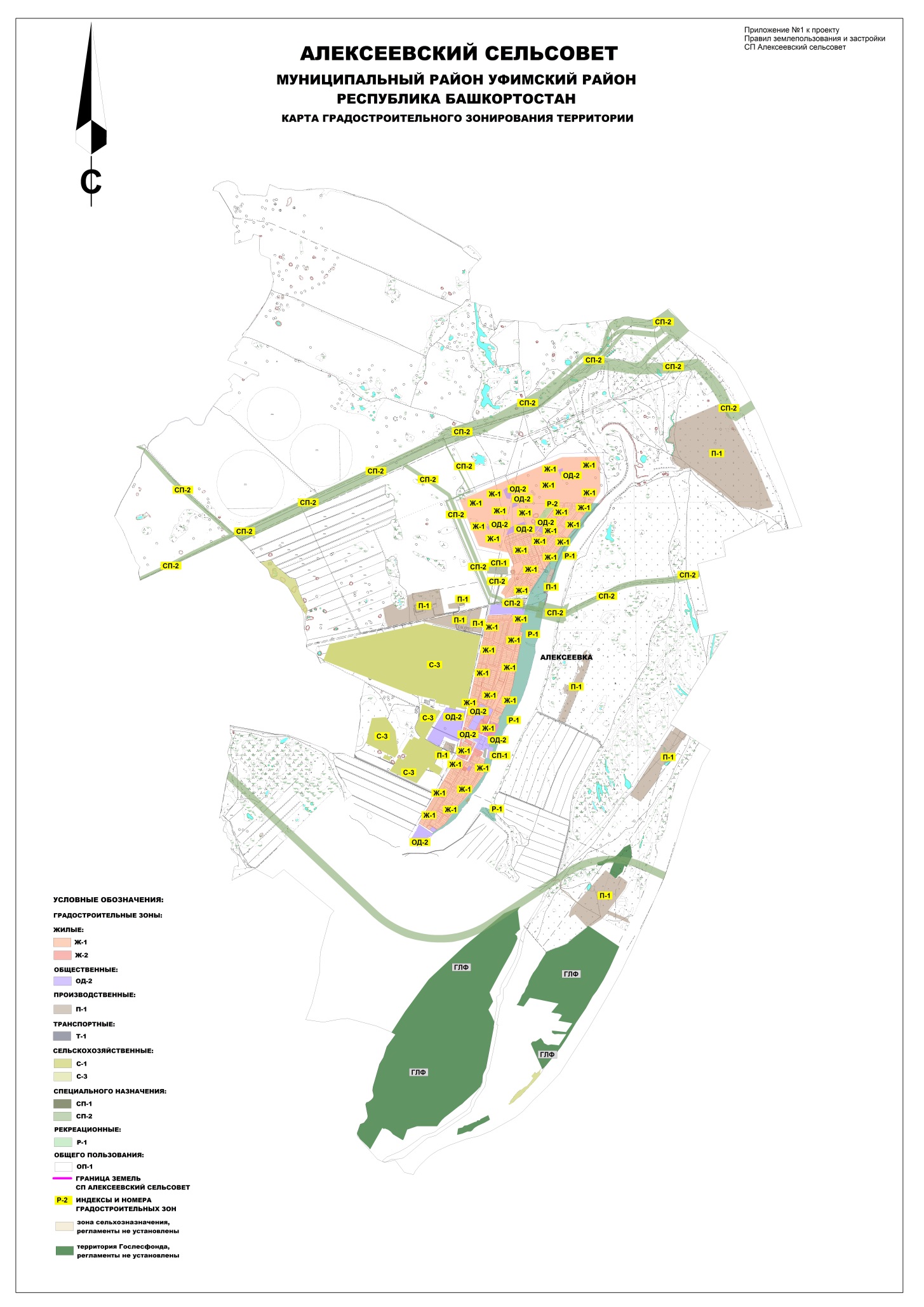 Наименование проектаМесто и время ознакомления с демонстрационными материаламиМесто и время проведения публичных слушанийпроект внесения изменений в Правила землепользования и застройки сельского поселения Алексеевский сельсовет муниципального района Уфимский район Республики БашкортостанЗдание администрации сельского поселения Алексеевский сельсовет (Республика Башкортостан, Уфимский район, д.Алексеевка, ул.Комсомольская, 1/1)с 05.02.2019 года по 05.04.2019 года с 09.00 часов до 17 часов, обед с 13 до 14 часов (кроме выходных и праздничных дней)Здание администрации сельского поселения  Алексеевский сельсовет (Республика Башкортостан, Уфимский район, д.Алексеевка, ул. Комсомольская, 1\1)08.04. 2019 г. в17 часов 00 минут